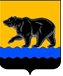 ГЛАВА ГОРОДА НЕФТЕЮГАНСКА постановлениег.НефтеюганскО награжденииВ соответствии с Положением о наградах и почётном звании муниципального образования город Нефтеюганск, утвержденным решением Думы города Нефтеюганска от 31.10.2016 № 30-VI, представленными ходатайством председателя комитета культуры и туризма администрации города Нефтеюганска Л.Ю.Ташкевич от 26.11.2018 № Исх.-3528/18 постановляю:1.Наградить:1.1.Почётной грамотой главы города Нефтеюганска:1.1.1.за высокое профессиональное мастерство, достигнутые успехи в труде и в связи с 50-летием органа управления культурой города Нефтеюганска:2.Вручить лицам, указанным в пункте 1 настоящего постановления, подарочно-сувенирную продукцию, цветы согласно приложению.3.Директору департамента по делам администрации города С.И.Нечаевой разместить постановление на официальном сайте органов местного самоуправления города Нефтеюганска в сети Интернет.4.Контроль исполнения постановления оставляю за собой.Глава города Нефтеюганска 	                                                              С.Ю.ДегтяревПриложение к постановлениюглавы города от 03.12.2018 № 80Подарочно-сувенирная продукция, цветы03.12.2018              № 80Филиппову Зою Федоровну-библиотекаря муниципального бюджетного образовательного учреждения дополнительного образования «Детская школа искусств».№ п/пНаименованиеКоличество (штук)Багетная рамка для благодарственных писем администрации города Нефтеюганска1Бланк почетной грамоты с символикой города1Бланк благодарственного письма с символикой города1Букет живых цветов (7 роз, 1 веточка гипсофила, упаковка)1